Приложение к письму                                                                                                                              от «____»__________2023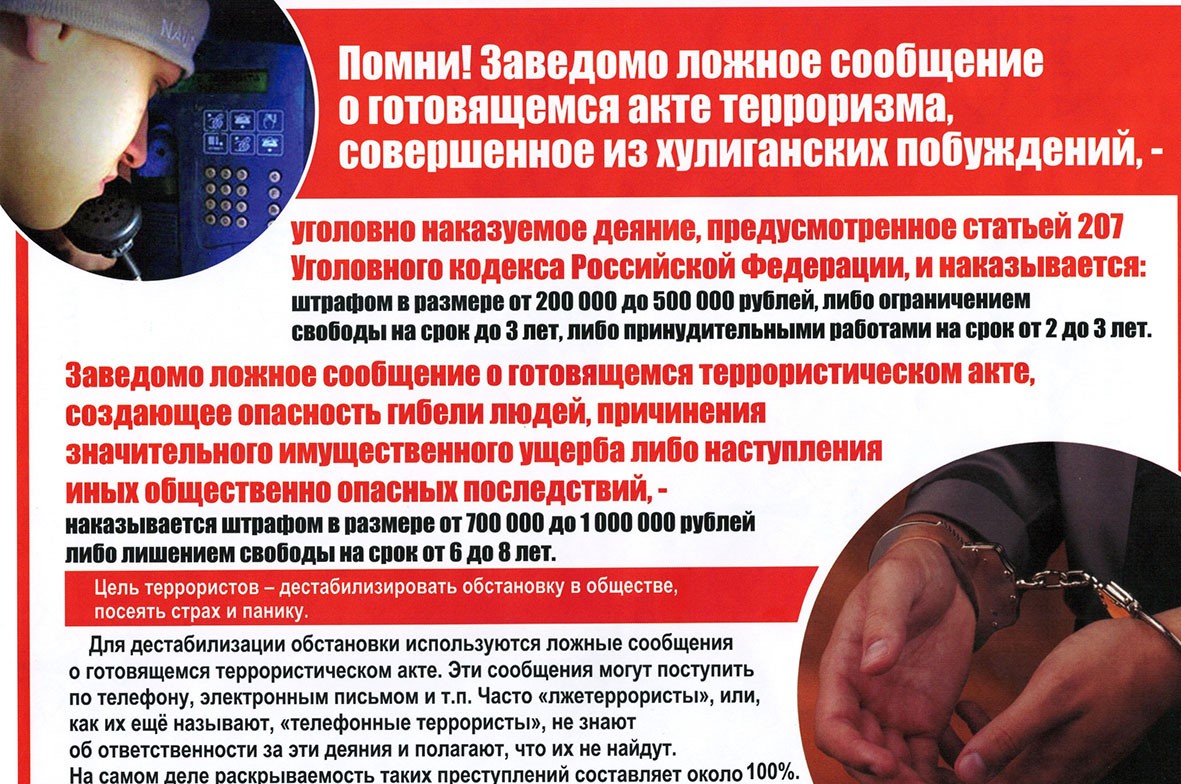 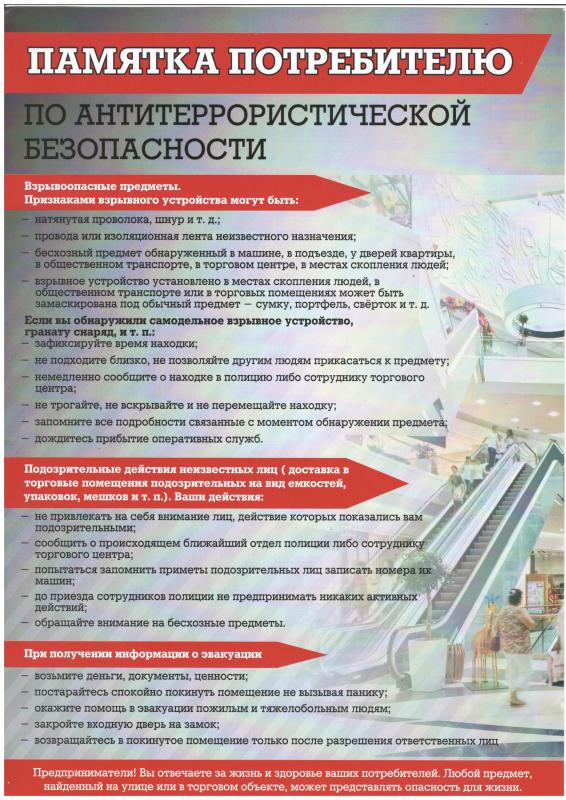 